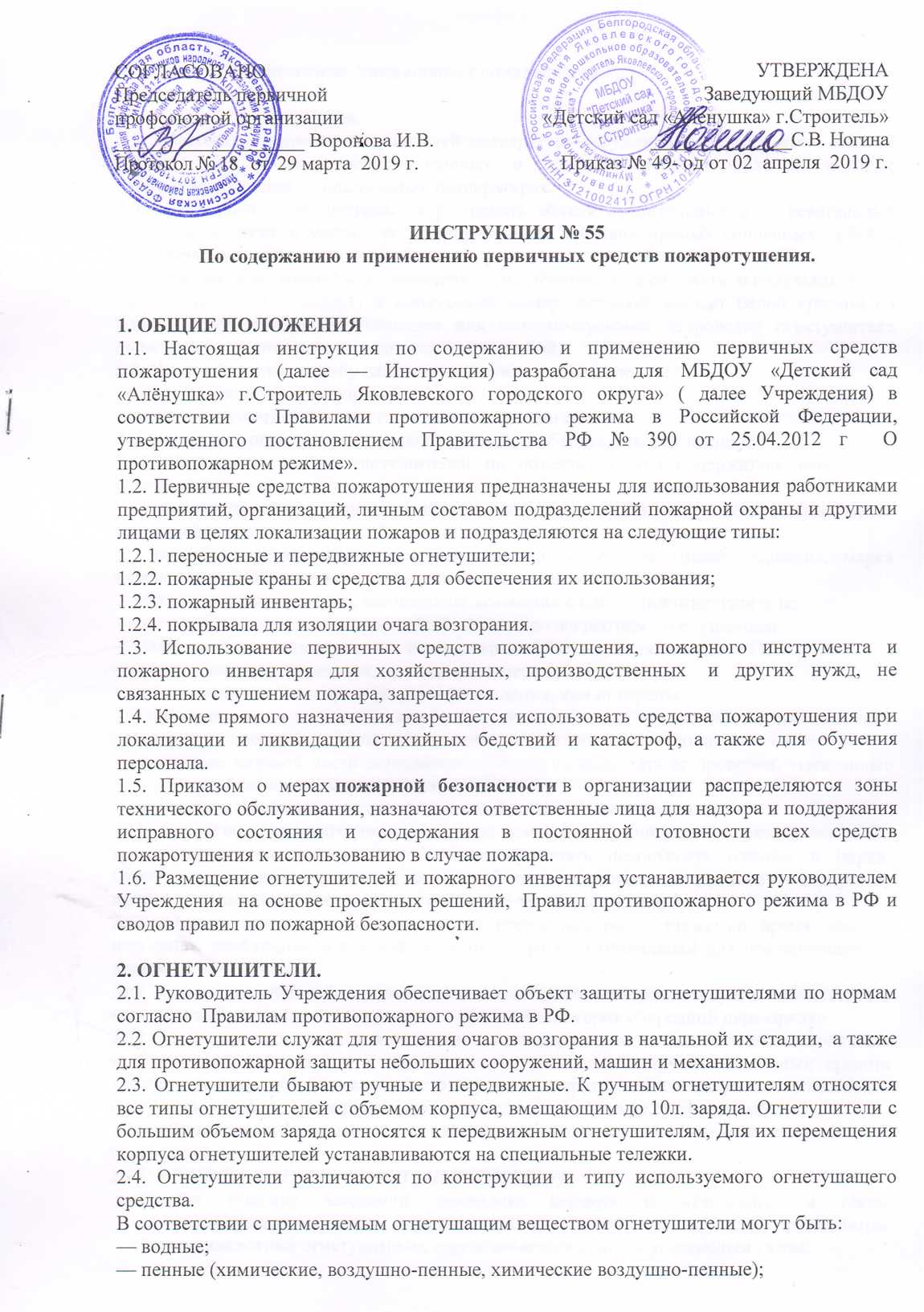 — газовые (углекислотные, хладоновые, бромхладоновые);— порошковые;— воздушно-эмульсионные.
2.5. В местах установки огнетушителей температура окружающей среды должна быть не ниже 5 С˚, за исключением газовых и порошковых огнетушителей, которые работоспособны при отрицательных температурах.2.6. Огнетушители не допускается размещать вблизи отопительных и нагревательных приборов, а также в местах, не защищенных от действия прямых солнечных лучей и атмосферных осадков.2.7. Каждый огнетушитель, установленный на объекте должен иметь эксплуатационный паспорт (далее — паспорт) и порядковый номер, который наносят белой краской на корпус огнетушителя. Запускающее или запорно-пусковое устройство огнетушителя должно быть опломбировано одноразовой пломбой.2.8. На одноразовую пломбу наносятся следующие обозначения:— индивидуальный номер пломбы;— дата зарядки огнетушителя с указанием месяца и года.2.9. На каждый огнетушитель, установленный на объекте, заводят паспорт.2.10. В журнале учета огнетушителей на объекте должна содержаться следующая информация:— марка огнетушителя, присвоенный ему номер, дата введения его в эксплуатацию, место его установки;— параметры огнетушителя при первоначальном осмотре (масса, давление, марка заряженного ОТВ, заметки о техническом состоянии огнетушителя);— дата проведения осмотра, выявленные замечания о состоянии огнетушителя;— дата проведения технического обслуживания со вскрытием огнетушителя;— дата проведения проверки или замены заряда ОТВ, марка заряженного ОТВ;— наименование организации, проводившей перезарядку;— дата поверки индикатора и регулятора давления, кем поверены;— дата проведения испытания огнетушителя и его узлов на прочность, наименование организации, проводившей испытание; дата следующего планового испытания;— состояние ходовой части передвижного огнетушителя, дата ее проверки, выявленные недостатки, намеченные мероприятия;— должность, фамилия, имя, отчество и подпись ответственного лица.2.11. Огнетушители необходимо регулярно осматривать, очищать от грязи и пыли. Во время визуальных осмотров необходимо проверять целостность пломбы и бирки. Огнетушители с неисправными узлами, глубокими вмятинами и коррозией на корпусе не подлежат дальнейшей эксплуатации и должны заменяться новыми.2.12. Огнетушители, использованные во время пожара, а также во время занятий персонала, необходимо в кратчайшие сроки убрать из помещений для последующей их зарядки.Для проведения занятий с применением огнетушителей рекомендуется использовать огнетушители, у которых наступил, или приближается срок очередной перезарядки.2.13. Регулярный контроль за содержанием и поддержанием должного эстетического вида и постоянной готовностью к действию огнетушителей и других первичных средств тушения пожара, находящихся в структурных подразделениях  должны осуществлять ответственные лица, назначенные соответствующим приказом по организации,2.14. Применяемые огнетушители должны находиться в исправном состоянии и постоянной готовности.2.15. УГЛЕКИСЛОТНЫЕ ОГНЕТУШИТЕЛИ (ОУ).Для тушения загораний различных веществ и материалов, а также электроустановок под напряжением до 10000 В (10кВ) применяются углекислотные огнетушители, заряженные сжиженным углекислым газом.Принцип действия углекислотных огнетушителей заключается в следующем: при приведении огнетушителя в действие углекислота в виде газа или углекислотного снега, направленная в зону загорания, снижает концентрацию кислорода и одновременно охлаждает горящее вещество и окружающую среду.Углекислотные огнетушители эффективны при температуре не ниже -25оС. При более низкой температуре — давление углекислоты в баллоне падает, выход ее замедляется, эффективность огнетушителя резко снижается.Углекислотные огнетушители подразделяются на ручные и передвижные.Огнетушитель подлежит замене, если превышен срок периодического освидетельствования баллона, сорвана пломба, имеются механические повреждения, огнетушитель неукомплектован.Углекислотные огнетушители должны приводиться в действие после направления раструба в очаг пожара, так как время их действия ограничено несколькими секундами и в первый момент выбрасывается основное количество углекислоты.Для приведения в действие ОУ-5, ОУ-8 необходимо:— используя транспортную рукоятку, снять и поднести огнетушитель к месту горения;— направить раструб на очаг горения и открыть запорно-пусковое устройства (рычаг), предворительно сорвав пломбу и выдернув чеку (запорно-пусковое устройство позволяет прерывать подачу углекислоты).Рабочее положение огнетушителя — вертикальное.Выходящую из раструба струю углекислоты следует направлять с наветренной стороны в место наиболее активного горения, не ближе 1 метра от очага горения.При тушении загораний легковоспламеняющихся и горючих жидкостей струю углекислоты следует направлять под углом к поверхности горения, не допуская при этом разбрызгивания, под основание пламени с края и по мере сбивания пламени перемещать струю углекислоты по площади горения.При тушении пожара следует иметь в виду, что при работе огнетушителя температура раструба понижается до -70оС.После применения углекислотных огнетушителей в закрытых помещениях, последние необходимо проветрить.2.16.    ПОРОШКОВЫЕ ОГНЕТУШИТЕЛИ (ОП).Порошковые огнетушители служат для тушения пожаров и загораний твердых, жидких и газообразных веществ, а также электроустановок, находящихся под напряжением до 1000 В.Для приведения в действие порошковых огнетушителей ОП-2, ОП-5 и ОП-10 необходимо:— поднести огнетушитель к очагу пожара;— выдернуть клин или чеку;— нажать на рычаг и направить струю порошка в огонь.Для прекращения подачи струи порошка достаточно отпустить рычаг.Допускается многократное пользование и прерывистое действие.В рабочем положении огнетушитель следует держать строго вертикально, не переворачивая его.Огнетушители порошковые не допускается размещать вблизи отопительных приборов, где температура может быть более 50 град С, а также  в местах, под прямым воздействием солнечных лучей.Не следует использовать порошковые огнетушители для защиты оборудования, которое может выйти из строя при попадании порошка (электронное оборудование, электрические машины коллекторного типа и т.п.).2.17.     РАЗМЕЩЕНИЕ ОГНЕТУШИТЕЛЕЙ.Огнетушители следует располагать на защищаемом объекте в соответствии с требованиями ГОСТ 12.4.009 (раздел 2.3), таким образом, чтобы они были защищены от воздействия прямых солнечных лучей, тепловых потоков, механических воздействий и других неблагоприятных факторов (агрессивная среда, повышенная влажность, вибрация, и т.д.). Размещать огнетушители предпочтительнее вблизи мест наиболее вероятного возникновения пожара, вдоль путей прохода, а также около выходов из помещений, с обязательным условием: огнетушители должны быть хорошо видны и легкодоступны. Огнетушители не должны препятствовать (мешать проходу) эвакуации людей во время пожара.Для размещения первичных средств пожаротушения в производственных и складских помещениях, а также на территории защищаемых объектов могут оборудоваться пожарные щиты (пункты).В помещениях, насыщенных производственным или другим оборудованием, заслоняющим огнетушители, должны быть установлены указатели их местоположения. Указатели должны быть выполнены по ГОСТ 12.4.026 и располагаться на видных местах на высоте 2,0 — 2,5 м от уровня пола, с учетом условий их видимости (ГОСТ 12.4.009).Расстояние от возможного очага пожара до ближайшего огнетушителя определяется требованиями правил, оно не должно превышать 20 м для общественных зданий и сооружений; 30 м — для помещений категорий А, Б и В; 40 м — для помещений категорий В и Г; 70 м — для помещений категории Д.Огнетушители,  имеющие полную массу менее 15 кг, должны быть установлены таким образом, чтобы их верх располагался на высоте не более 1,5 м от пола; переносные огнетушители, имеющие полную массу 15 кг и более, должны устанавливаться так, чтобы верх огнетушителя располагался на высоте не более 1 м. Они могут устанавливаться на полу, с обязательной фиксацией от возможного падения при случайном воздействии.Расстояние от двери до огнетушителя должно быть таким, чтобы не препятствовать их полному открыванию. Огнетушители не должны создавать преграды при перемещении людей в помещениях.Порошковые и углекислотные огнетушители разрешается устанавливать на улице и в не отапливаемых помещениях при температуре не ниже минус 20 С˚.Конструкция кронштейна должна быть надежной, чтобы исключалась вероятность выпадения из него огнетушителя при движении автомобиля, а также при столкновении или ударе его о препятствие.2.18. ТЕХНИЧЕСКОЕ ОБСЛУЖИВАНИЕ ОГНЕТУШИТЕЛЕЙ И ИХ ПЕРЕЗАРЯДКА.Огнетушители, введенные в эксплуатацию, должны подвергаться периодическому техническому обслуживанию, которое обеспечивает поддержание огнетушителей в постоянной готовности к использованию и надежную работу всех узлов огнетушителя в течение всего срока его эксплуатации. Техническое обслуживание огнетушителей включает в себя периодические проверки, осмотры, испытания, ремонт и перезарядку огнетушителей.Периодические проверки необходимы для контроля состояния огнетушителей, контроля места их установки и надежности крепления, возможности свободного подхода к ним, а так же наличия, расположения и читаемости инструкции по работе с огнетушителями.Техническое обслуживание огнетушителей должно проводиться организацией, имеющей лицензию МЧС.Огнетушители, выведенные на время ремонта, испытания или перезарядки из эксплуатации, должны заменяться резервными огнетушителями с аналогичными параметрами.Перед вводом огнетушителя в эксплуатацию он должен быть подвергнут первичной проверке, в процессе которой производят внешний осмотр, проверяют комплектацию огнетушителя и соответствие  места его установки (заметность огнетушителя или указателя места его установки, возможность свободного подхода к нему), а также читаемость и доходчивость инструкции по работе с огнетушителем.В ходе проведения внешнего осмотра контролируется:— отсутствие вмятин, сколов, глубоких царапин на корпусе, узлах управления, гайках и головке огнетушителя;— состояние защитных и лакокрасочных покрытий;— наличие четкой и понятной инструкции;— состояние предохранительного устройства;— исправность манометра или индикатора давления (если он предусмотрен конструкцией огнетушителя), наличие необходимого клейма и величина давления в огнетушителе закачного типа или в газовом баллоне;— масса огнетушителя, а также масса ОТВ в огнетушителе (последнюю определяют расчетным путем);— состояние гибкого шланга (при его наличии) и распылителя ОТВ (на отсутствие механических повреждений, следов коррозии, литейного облоя или других предметов, препятствующих свободному выходу ОТВ из огнетушителя);— состояние ходовой части и надежность крепления корпуса огнетушителя на стене.Результат проверки заносят в паспорт огнетушителя и в журнал учета огнетушителей.Ежеквартальная проверка включает в себя осмотр места установки огнетушителей и подходов к ним, а также проведение внешнего осмотра огнетушителей.Если в ходе проверки обнаружено несоответствие какого-либо параметра огнетушителя требованиям нормативных документов, необходимо устранить причины выявленных отклонений параметров и отправить на перезарядку огнетушитель.Не реже одного раза в 5 лет каждый огнетушитель и баллон с вытесняющим газом должны быть разряжены, корпус огнетушителя полностью очищен от остатков огнетушащего вещества, произведен внешний и внутренний осмотр, а также проведены испытания на прочность и герметичность корпуса огнетушителя, пусковой головки, шланга и запорного устройства.Порошковые огнетушители при ежегодном техническом осмотре выборочно (не менее 3% от общего количества огнетушителей одной марки, но не менее 1 шт.) разбирают и производят проверку основных эксплуатационных параметров огнетушащего порошка (внешний вид, наличие комков или посторонних предметов, сыпучесть при пересыпании рукой, возможность разрушения небольших комков до пылевидного состояния при их падении с высоты 20 см, содержание влаги и дисперсность). В случае, если хотя бы по одному из параметров порошок не удовлетворяет требованиям нормативной и технической документации, все огнетушители данной марки подлежат перезарядке.О проведенных проверках делают отметку в журнале учета огнетушителей.Перезарядка огнетушителей.При перезарядке корпуса огнетушителей низкого или высокого давления подвергают испытанию гидростатическим пробным испытательным давлением в соответствии с требованиями ГОСТ Р 51017 и ГОСТ Р 51057.Корпуса углекислотных огнетушителей подвергают испытанию гидростатическим давлением не реже одного раза в 5 лет.О проведенной перезарядке огнетушителя делают соответствующую отметку на корпусе огнетушителя (при помощи этикетки или бирки, прикрепленной к огнетушителю), а также в его паспорте.На огнетушитель каждый раз при техническом обслуживании, сопровождающемся его вскрытием, наносят этикетку с четко читаемой и сохраняющейся длительное время надпись.2.19. ТРЕБОВАНИЯ БЕЗОПАСНОСТИ К ОГНЕТУШИТЕЛЯМПри техническом обслуживании огнетушителей необходимо соблюдать требования безопасности, изложенные в нормативно-технической документации на данный тип огнетушителя.Запрещается:— эксплуатировать огнетушитель при появлении вмятин, вздутий или трещин на корпусе огнетушителя, на запорно-пусковой головке или на накидной гайке, а также при нарушении герметичности соединений узлов огнетушителя или при неисправности индикатора давления;— производить любые работы, если корпус огнетушителя находится под давлением вытесняющего газа или паров ОТВ;— наносить удары по огнетушителю или по источнику вытесняющего газа;— производить гидравлические (пневматические) испытания огнетушителя и его узлов вне защитного устройства, предотвращающего возможны й разлет осколков и травмирование обслуживающего персонала в случае разрушения огнетушителя;— производить работы с ОТВ без соответствующих средств защиты органов дыхания, кожи и зрения;Лица, работающие с огнетушителями при их техническом обслуживании и зарядке, должны соблюдать требования безопасности и личной гигиены, изложенные в нормативно-технической документации на соответствующие огнетушители, огнетушащие вещества и источники вытесняющего газа.При тушении пожара в помещении с помощью углекислотных передвижных огнетушителей необходимо учитывать возможность снижения содержания кислорода в воздухе внутри помещения ниже предельного значения и использовать изолирующие средства защиты органов дыхания.При тушении пожара порошковыми огнетушителями необходимо учитывать возможность образования высокой запыленности и снижения видимости очага пожара в результате образования порошкового облака (особенно в помещении небольшого объема).При использовании огнетушителей для тушения электрооборудования под напряжением необходимо соблюдать безопасное расстояние от распыляющего сопла и корпуса огнетушителя до токоведущих частей в соответствии с рекомендациями производителя огнетушителей.При тушении пожара порошковыми огнетушителями необходимо применять дополнительные меры по охлаждению нагретых элементов оборудования или строительных конструкций.3.  ПОЖАРНЫЕ КРАНЫ.3.1. Здания, сооружения и строения, а также территории организаций и населенных пунктов должны иметь источники противопожарного водоснабжения для тушения пожаров.3.2. В качестве источников противопожарного водоснабжения могут использоваться естественные и искусственные водоемы, а также внутренний и наружный водопроводы (в том числе питьевые, хозяйственно-питьевые, хозяйственные и противопожарные).3.3. Требования к пожарным кранам:— конструкция пожарных кранов должна обеспечивать возможность открывания запорного устройства одним человеком и подачи воды с интенсивностью, обеспечивающей тушение пожара.— конструкция соединительных головок пожарных кранов должна позволять подсоединять к ним пожарные рукава, используемые в подразделениях пожарной охраны.3.4. Руководитель Учреждения обеспечивает укомплектованность пожарных кранов внутреннего противопожарного водопровода пожарными рукавами, ручными пожарными стволами и вентилями, организует перекатку пожарных рукавов (не реже 1 раза в год).3.5. Руководитель Учреждения обеспечивает исправность сетей наружного и внутреннего противопожарного водопровода и организует проведение проверок их работоспособности не реже 2 раз в год (весной и осенью) организацией, имеющей лицензию МЧС,  с составлением соответствующих актов.3.6. Пожарные шкафы крепятся к стене, при этом обеспечивается полное открывание дверец шкафов не менее чем на 90 градусов.3.7. ПК (пожарные краны) внутреннего ППВ (противопожарного водоснабжения) во всех помещениях должны оснащаться пожарными напорными рукавами диаметром 51 мм и  длиной 15-20 м, а также стволами, размещаться в пломбируемых шкафах.На дверце шкафа ПК должны быть указаны:— буквенный индекс (ПК);— порядковый номер;— номер телефона вызова пожарной помощи.Напорные рукава рассчитаны на рабочее давление 0,7 МПа (7 кгс/см2.).3.8. Пожарный рукав должен быть присоединен к пожарному крану и пожарному стволу.3.9. Способ установки ПК должен обеспечивать удобство вращения маховика и присоединения пожарного рукава.3.10. Направление оси выходного отверстия патрубка пожарного крана должно исключать резкий излом пожарного рукава в месте его присоединения. Проложенные рукавные линии не должны иметь переломов и скручивания.3.11. Пожарные рукава должны храниться сухими, хорошо скатанными (скатка или гармошка) присоединенными к кранам и стволам. Рукав 1 раз в год необходимо перекатывать (для изменения места складки).4. ПЕСОК.4.1. Ящики для песка должны иметь объем 0,5 куб. метра и комплектоваться совковой лопатой. Конструкция ящика должна обеспечивать удобство извлечения песка и исключать попадание осадков.4.2. Ящики с песком, как правило, устанавливаются со щитами в  помещениях или на открытых площадках, где возможен разлив легковоспламеняющихся или горючих жидкостей.4.3. Для помещений и наружных технологических установок категорий А, Б и В по взрывопожарной и пожарной опасности предусматривается запас песка 0,5 куб. метра на каждые 500 кв. метров защищаемой площади, а для помещений и наружных технологических установок категорий Г и Д по взрывопожарной и пожарной опасности — не менее 0,5 куб. метра на каждые 1000 кв. метров защищаемой площади.4.4. Тушение песком должно производиться путем разбрасывания его по горящей поверхности, чем достигается механическое воздействие на пламя и его частичная изоляция.4.5. Песок, который хранится в металлических ящиках вместимостью 0,5 м3, должен быть постоянно сухим, сыпучим, без комков. Один раз в год необходимо перемешивать и удалять комки.4.6. Допускается применять песок для предотвращения растекания горючих жидкостей, а также для их засыпки с последующей уборкой помещения.5. ПОКРЫВАЛА ДЛЯ ИЗОЛЯЦИИ ОЧАГА ВОЗГОРАНИЯ5.1. Покрывала для изоляции очага возгорания должны иметь размер не менее 1 х 1 метра.5.2. В помещениях, где применяются и (или) хранятся легковоспламеняющиеся и (или) горючие жидкости, размеры полотен должны быть не менее 2 х 1,5 метра.5.3. При небольших пожарах покрывала для изоляции очага возгорания набрасываются на горящую поверхность, изолируя ее от доступа воздуха.5.4. Полотна хранятся в водонепроницаемых закрывающихся футлярах (чехлах, упаковках), позволяющих быстро применить эти средства в случае пожара.5.5. Покрывала для изоляции очага возгорания предназначены для тушения небольших очагов пожаров при воспламенении веществ, горение которых не может происходить без доступа воздуха. В помещениях, где применяются и (или) хранятся легковоспламеняющиеся и (или) горючие жидкости, размеры полотен должны быть не менее 2 х 1,5 метра.6. ПОЖАРНЫЕ ЩИТЫ ПЕРВИЧНЫХ СРЕДСТВ ПОЖАРОТУШЕНИЯ.6.1. Для размещения первичных средств пожаротушения в производственных и складских помещениях, не оборудованных внутренним противопожарным водопроводом и автоматическими установками пожаротушения, а также на территории предприятий, не имеющих наружного противопожарного водопровода, или при удалении зданий (сооружений), наружных технологических установок этих предприятий на расстояние более 100 метров от источников наружного противопожарного водоснабжения должны оборудоваться пожарные щиты.6.2. Требуемое количество пожарных щитов для зданий, сооружений, строений и территорий определяется в соответствии с приложением № 5 к Правилам противопожарного режима в РФ.6.3. Пожарные щиты комплектуются немеханизированным пожарным инструментом и инвентарем согласно приложению № 6 к Правилам противопожарного режима в РФ.